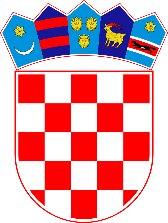 REPUBLIKA HRVATSKAZAGREBAČKA ŽUPANIJAGRAD IVANIĆ-GRADUPRAVNI ODJEL ZA KOMUNALNO GOSPODARSTVO,PROSTORNO PLANIRANJE, GOSPODARSTVO I POLJOPRIVREDUZAHTJEV ZA PRODUŽENJE RADNOG VREMENA UGOSTITELJSKOG OBJEKTANaziv trgovačkog društva / obrta: _________________________________________Adresa:_____________________________________________________________OIB:________________________________________________________________Naziv ugostiteljskog objekta / tip objekta: ___________________________________Odgovorna osoba: ____________________________________________________ Kontakt broj: _________________________________________________________e-mail: ______________________________________________________________Radno vrijeme objekta: _________________________________________________Zahtjev se podnosi za produljenje radnog vremena gore navedenog ugostiteljskog objekta i to: u vremenu od ______________sati do _____________ sati za dan _______________________________________ godine.Svrha produljenja radnog vremena i očekivani broj prisutnih osoba: ______________________________________________________________________________________________________________________________________ U Ivanić-Gradu, _____________________POTPIS ODGOVORNE OSOBE:____________________________________Zahtjev je moguće predati osobno u urudžbeni zapisnik ili e-mailom: urudzbeni@ivanic-grad.hr Odlukom Gradskog vijeća ugostiteljskim objektima iz skupine «Barovi», «Restorani» i «Objekti jednostavnih usluga» omogućuje se produljenje radnog vremena petkom, subotom, u dane državnih blagdana i dana koji im prethode i to do 1,00 sat.Gradonačelnik može na zahtjev ugostitelja za pojedine ugostiteljske objekte iz skupine «Restorani» i «Barovi» rješenjem odrediti drugačije radno vrijeme radi organiziranja prigodnih proslava (dočeka Nove godine, svadbi, maturalnih zabava i sličnih događanja) uz ispunjenje slijedećih uvjeta:- da su podmirene sve dospjele porezne obveze prema Gradu Ivanić-Gradu, o čemu je dužan dostaviti potvrdu Porezne uprave da su podmireni lokalni porezi,- da ne postoje druga nepodmirena dugovanja prema Gradu Ivanić-Gradu,Zahtjev za drugačije radno vrijeme iz stavka 1. ovog članka, ugostitelj podnosi nadležnom upravnom odjelu Grada Ivanić-Grada i to najkasnije u roku od 7 dana prije održavanja prigodne proslave.Zahtjevu se prilaže navedena potvrda Porezne uprave.Zahtjev je moguće predati osobno u urudžbeni zapisnik ili poslati           e-mailom: urudzbeni@ivanic-grad.hr 